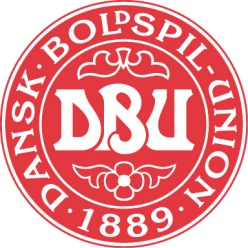 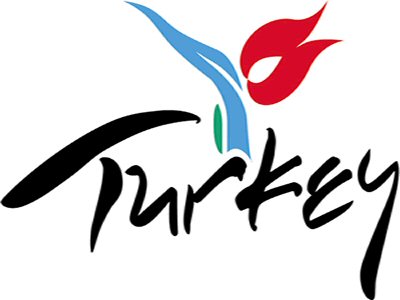 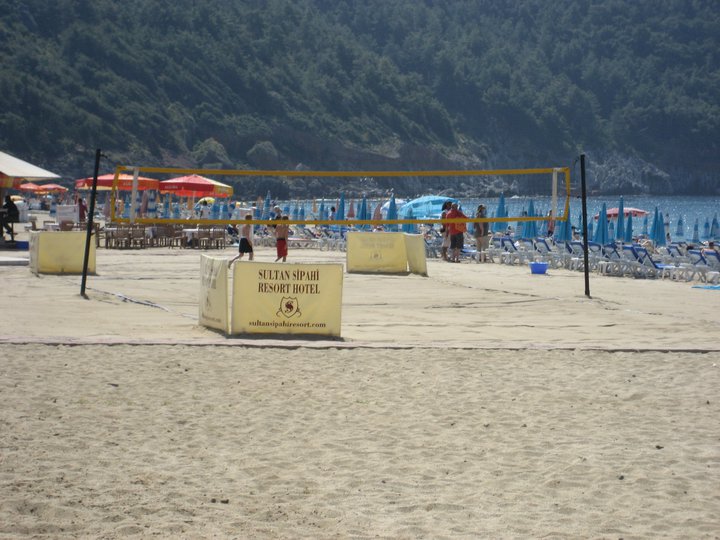 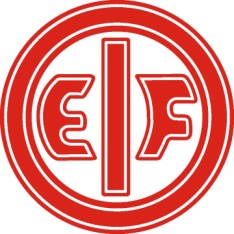 Velkommen til Tyrkiet træningslejr 2015 som afholdes i perioden 29. marts - 5. april 2015.                  Turen er for U14, U15 og U17 drenge, U14/15P, U17P. 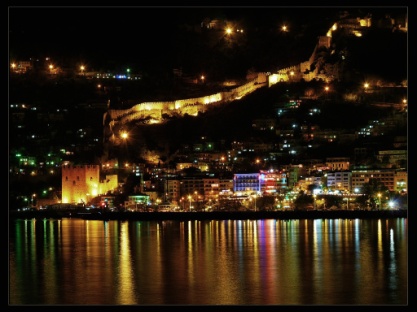 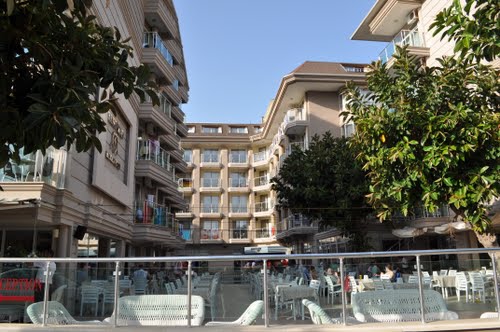 ****SULTAN SIPHAI HOTEL   Saray Mahallesi Güzelyali Caddesi 30Alanya – Türkiye 07500Phone + 90 242 519 19 72www.sultansiphairesort.comVi mødes søndag, d. 29. marts kl. 06.00 på Gymnasievej, hvor en bus vil køre os til Københavns lufthavn.Udrejse:		Fly	Fly nr.	Tid:	Dato:København  		Sun Express	XQ571	09:50	29.03.2015Antalya				14.30	29.03.2015Ankomst hotel Sultan Siphai Hotel ca. kl. 		17.00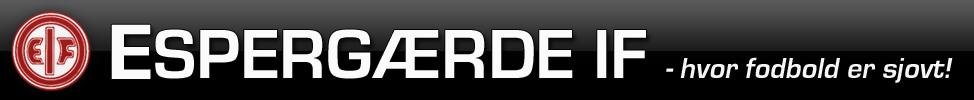 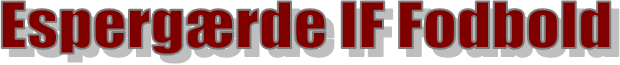 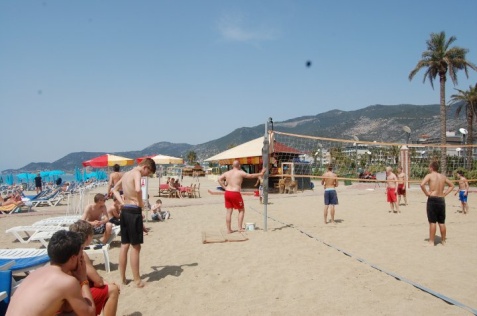 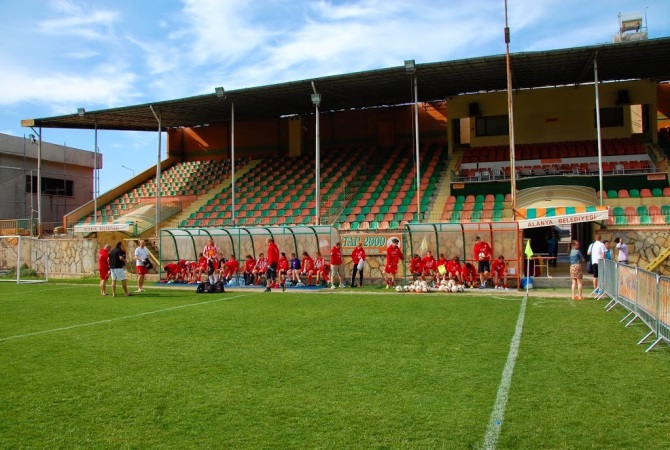 Sørdag, den 5. april kl. 02.00 afgang hotellet.Udrejse:		Fly	Fly nr.	Tid:	Dato:Antalya		Sun Express	XQ570	06:15	05.04.2015København				09.00	05.04.2015Ankomst Gymnasievej   ca kl. 11.00		Pris for turen er kr. 4.595,00 og turen indeholder:Fly t/r til AntalyaBus transfer til/fra lufthavn i TyrkietOvernatning i familieværelser (4 spillere pr. værelse) på 4* hotel Fuld forplejning (på hotellet) ALL INKLUSIV (5* buffet. Spørg dem der har været med)Tur Sweatshirt (bestil størrelse samtidig med tilmelding)Træning på græs (divisionsklubben Alanyaspors  stadion) incl. bus transfer fra/til hotel.5 dages træning a 2  timer  (med din egen årgang) incl. drikkevand.Vask af træningstøj efter hver træning. Fridag med beachvolley, cykeltur og andet sjovTilmelding til træner/holdleder med navn som i pas, senest d. 10. december 2014. Husk pas skal være gyldig minimum et halvt år efter hjemrejse. Turen betales i 3 rater med 25/50/25%. Første rate falder umiddelbart efter tilmelding. Nærmere information følger herom.Turen arrangeres i samarbejde med Playmaker Sport Tours                                                                                    (Teknisk arrangør: Thinggaard Rejser/UCPA Danmark) 
Ved spørgsmål kontakt Dennis Jensen tlf: 28581181 eller Henrik Poulsen tlf: 20608696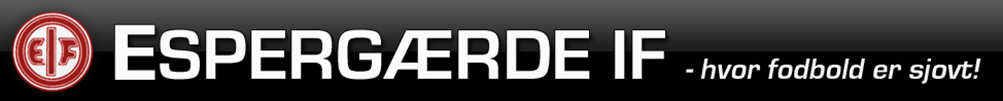 